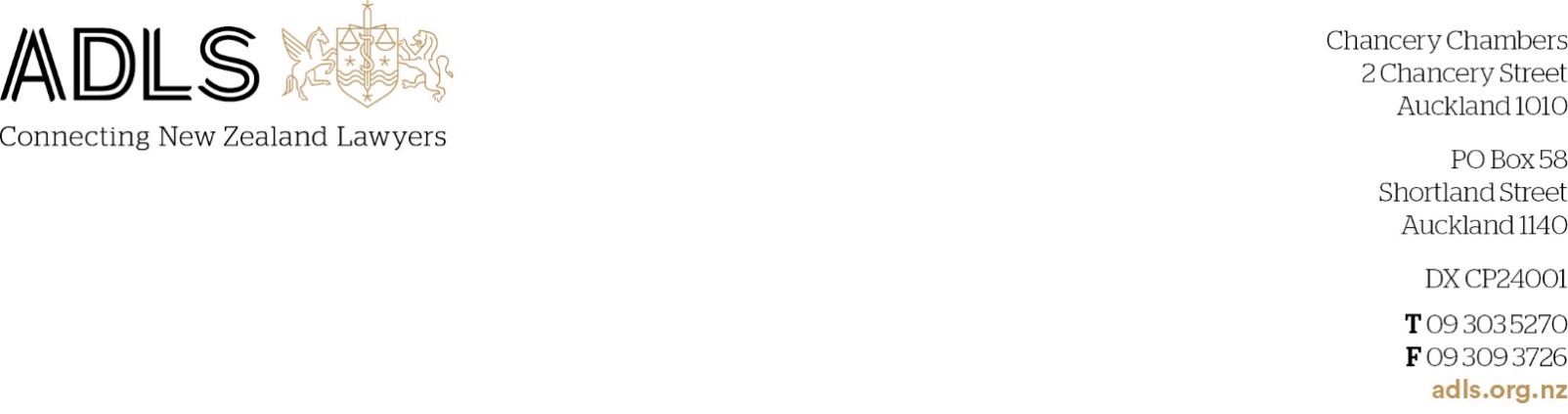 19 MAY 2020ON-SHORE AND OFF-SHORE MIGRANT WORKERS EMPLOYMENT INFORMATIONGETTING THE EMPLOYMENT RELATIONSHIP BACK ON TRACKParticularly regarding redundancy termination of employment agreementsDRAFT EMAIL FOR EMPLOYEESPlease copy and paste the text below into an email and edit in accordance with your individual circumstancesDear [EMPLOYER’S NAME]I am writing to you to discuss the termination of my employment. My employment as [TITLE] with [BUSINESS NAME] was terminated by [DESCRIBE METHOD] on [DATE].  I do not think that the way my employment was terminated followed New Zealand employment law requirements. I would like to meet with you and discuss my employment in your business to see if we can resolve this situation in a positive way. [if very close to 90 days]I wish to raise a personal grievance against the business. Proper termination/redundancy process was not followed [explain details] and I would like to discuss this with you and explore my options for reinstatement. [if not close to 90 days]I would prefer not to go down the legal route of raising a personal grievance against the business. I want to discuss my termination with you and explore options for reinstatement. I look forward to talking with you about my possible reinstatement with the business.  Kind regards, [YOUR NAME] 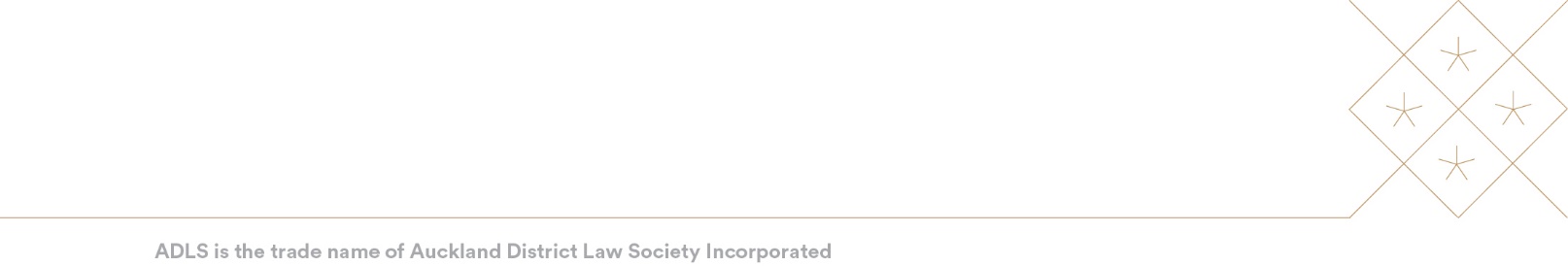 